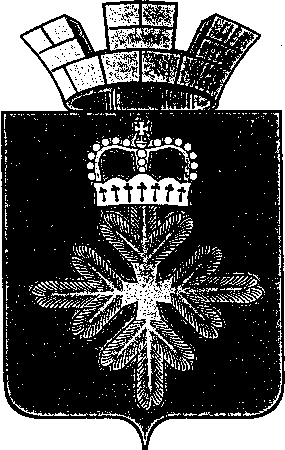 ПОСТАНОВЛЕНИЕАДМИНИСТРАЦИИ ГОРОДСКОГО ОКРУГА ПЕЛЫМВ соответствии с Лесным кодексом Российской Федерации, Федеральным законом от 21 декабря 1994 года № 69-ФЗ «О пожарной безопасности», постановлением Правительства Российской Федерации от 16.09.2020 № 1479 «Об утверждении Правил противопожарного режима в Российской Федерации», Законом Свердловской области от 27 декабря 2004 года № 221-ОЗ «О защите населения и территории от чрезвычайных ситуаций природного техногенного характера в Свердловской области», Законом Свердловской области от 15 июля 2005 года № 82-ОЗ «Об обеспечении пожарной безопасности на территории Свердловской области», в целях предупреждения лесных пожаров, организации эффективной борьбы с ними на территории городского округа Пелым в 2024 году, администрация городского округа Пелым ПОСТАНОВЛЯЕТ:1. Рекомендовать руководителям организаций, индивидуальным предпринимателям, использующим лесные участки с целью заготовки древесины, а также осуществляющим другие виды использования лесных участков на территории городского округа Пелым:1) в срок до 15 марта 2024 года организовать механизированные отряды и укомплектовать их противопожарной техникой и оборудованием согласно нормам обеспечения;2) до начала пожароопасного сезона создать противопожарные барьеры вокруг производственных и иных объектов;3) до начала пожароопасного сезона провести полную очистку лесосек, полос отвода автомобильных дорог, придорожных полос автомобильных дорог, узкоколейных дорог и дорог широкой колеи от порубочных остатков и горючих материалов.2. Рекомендовать директору государственного казенное учреждения Свердловской области «Ивдельское лесничество» А.Д. Неустроеву:1) в срок до 15 апреля 2024 года заключить соглашение с Государственным казенным пожарно-техническим учреждением Свердловской области «Отряд противопожарной службы Свердловской области» № 5, о взаимодействии по предупреждению и ликвидации лесных пожаров;2) совместно с отделом надзорной деятельности и профилактической работы Североуральского городского округа, Ивдельского городского округа и городского округа Пелым, Государственным казенным пожарно-техническим учреждением Свердловской области «Отряд противопожарной службы Свердловской области» № 5, обеспечить информирование населения о пожарной обстановке в лесах, обучение населения Правилам пожарной безопасности;3. Рекомендовать межмуниципальному отделу МВД России «Ивдельский» - А. С. Тагильцеву, в период высокой пожарной опасности, неблагоприятной пожарной обстановки на территории городского округа Пелым, совместно с работниками Ивдельского лесничества в местах въезда в лес, организовать контрольно - пропускные пункты, создать мобильные группы для проведения патрулирования, в наиболее опасных в пожарном отношении лесных участках, необходимое количество постов,  для ограничения доступа населения, транспорта в лесной массив (при необходимости).4. Специалисту по гражданской обороне, чрезвычайным ситуациям администрации городского округа Пелым Г.Ю. Потаниной:1) подготовить предложения о включении в состав патрульной группы, патрульно-маневренной группы, маневренной группы, патрульно-контрольной группы, специалистов на период прохождения пожароопасного сезона 2024 года;2) подготовить договор на выполнение работ по тушению ландшафтных (природных) пожаров с государственным бюджетным учреждением Свердловской области «Уральская база авиационной охраны лесов»;3) во время прохождения пожароопасного периода организовать своевременное размещение информации на сайте администрации городского округа Пелым о действии особого противопожарного режима, режима чрезвычайной ситуации на территории городского округа Пелым в случае их введения.5. Заместителю главы администрации городского округа Пелым (по управлению имуществом, строительству, ЖКХ, землеустройству, энергетике, начальнику отдела по управлению имуществом, строительству, ЖКХ, землеустройству, энергетике), специалистам отдела по управлению имуществом, строительству, ЖКХ, землеустройству, энергетике администрации городского округа Пелым:1) в срок до 15.04.2024 провести работу по выявлению правообладателей заброшенных земельных участков, для дальнейшего проведения мероприятий по очистке этих территорий от мусора, сухой травы, листьев и прочего материала;6. Муниципальному казенному учреждению «Единая дежурно-диспетчерская служба городского округа Пелым» О.И. Ветошкиной организовать мониторинг лесопожарной обстановки на период прохождения пожароопасного сезона, под средством системных ресурсов «Каскад», «Лесохранитель», «ИСДМ-Рослесхоз», «Космоснимки», «Термоточки».Обеспечить готовность муниципальной автоматизированной системы централизованного оповещения в городском округе Пелым АПК «Грифон» для оповещения руководящего состава и населения. 7. Рекомендовать муниципальному казенному учреждению  культуры «Дом культуры поселок Пелым» И.А. Ульяновой –телепрограмме «Первое Пелымское телевидение» и редакции газеты «Пелымский вестник» на период прохождения пожароопасного сезона организовать публикацию материалов  и трансляцию сюжетов по противопожарной тематике и информирование населения городского округа Пелым о действии особого противопожарного режима и режима чрезвычайной ситуации на территории городского округа Пелым в случае их введения. 8. Рекомендовать Государственному инспектору Департамента по охране животного мира Свердловской области В.С. Тищенко открытие весенней и осенней охоты проводить с учетом пожарной обстановки в лесах.9. Настоящее постановление разместить на официальном сайте городского округа Пелым в сети «Интернет» и опубликовать в информационной газете «Пелымский вестник».10. Контроль за исполнением настоящего постановления возложить на заместителя главы администрации городского округа Пелым К.А. Роде. Глава городского округа Пелым                                                              Ш.Т. Алиевот 21.02.2024 № 55пгт. ПелымОб обеспечении пожарной безопасности в лесах на территории городского округа Пелым в 2024 году